ПРЕСС-РЕЛИЗк всероссийским соревнованиям по пулевой стрельбеС 21 по 29 августа на территории Комплекса пулевой стрельбы (г. Казань, п. Мирный) пройдут первенство России по стрельбе из малокалиберного оружия и Всероссийские соревнования по стрельбе из пневматического оружия среди юниоров.Для участия в двух самых престижных соревнованиях национального юниорского сезона заявились более 320 участников из 39 регионов страны. Цвета сборной Татарстана будут защищать 18 спортсменов, в том числе 13 «динамовцев» и 5 воспитанников Казанского училища Олимпийского резерва. Татарстанцы выступят во всех видах программы стрельбы из пневматического и малокалиберного пистолета, пневматической и малокалиберной винтовки.Помимо церемонии открытия, которая пройдет 22 августа в 14:00, в этот день запланирована официальная тренировка, техническое совещание с представителями команд и традиционная предстартовая проверка оружия и экипировки. Соревнования стартуют 23 августа в 9:00.В первенстве России спортсмены поборются в упражнениях:– Юниоры: МВ-60, МВ-3х40, МПП-60, МП-60, МП-60СС, МП-60М.– Юниорки: МВ-60, МВ-3х40, МП-60, МПП-30.– Смешанные команды: МПП-30+30.Во Всероссийских соревнованиях спортсмены поборются в упражнениях:– Юноши: ВП-60, ПП-60.– Девушки: ВП-60, ПП-60.– Смешанные команды: ВП-40+40, ПП-40+40.Финалы будут проведены в упражнениях олимпийской программы.В соревнованиях примут участие спортсмены 2001-2007 годов рождения, которые имеют квалификацию не ниже 1 спортивного разряда по пулевой стрельбе.Контактное лицо: пресс-атташе Федерации пулевой и стендовой стрельбы Республики Татарстан Ольга Камардина, тел.: 8-937-772-92-72МИНИСТЕРСТВО СПОРТА РЕСПУБЛИКИ ТАТАРСТАНМИНИСТЕРСТВО СПОРТА РЕСПУБЛИКИ ТАТАРСТАН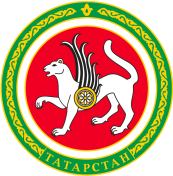 ТАТАРСТАН РЕСПУБЛИКАСЫ СПОРТ МИНИСТРЛЫГЫТАТАРСТАН РЕСПУБЛИКАСЫ СПОРТ МИНИСТРЛЫГЫул.Петербургская, д.12, г.Казань, 420107ул.Петербургская, д.12, г.Казань, 420107Петербургская урамы, 12 нче йорт, Казан шәһәре, 420107Петербургская урамы, 12 нче йорт, Казан шәһәре, 420107Тел.: (843) 222-81-01, факс: (843) 222-81-79. E-mail: mdmst@tatar.ru, http://minsport.tatarstan.ruТел.: (843) 222-81-01, факс: (843) 222-81-79. E-mail: mdmst@tatar.ru, http://minsport.tatarstan.ruТел.: (843) 222-81-01, факс: (843) 222-81-79. E-mail: mdmst@tatar.ru, http://minsport.tatarstan.ruТел.: (843) 222-81-01, факс: (843) 222-81-79. E-mail: mdmst@tatar.ru, http://minsport.tatarstan.ruТел.: (843) 222-81-01, факс: (843) 222-81-79. E-mail: mdmst@tatar.ru, http://minsport.tatarstan.ruТел.: (843) 222-81-01, факс: (843) 222-81-79. E-mail: mdmst@tatar.ru, http://minsport.tatarstan.ru